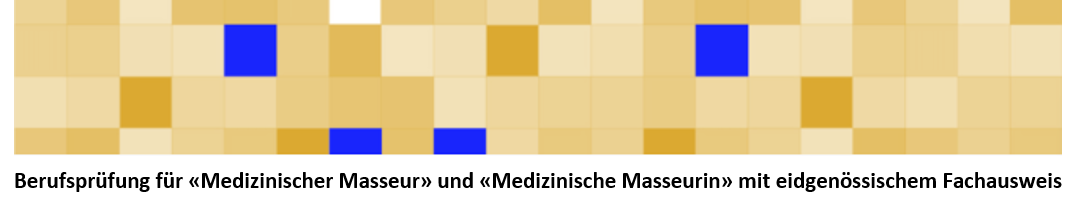 Dossier personaleDichiarazione delle competenze per l’ammissione all’esame di professioneDirettive per candidati non in possesso delle convalide dei moduli (Deroga)GuidaIndice1	Premessa	22	Obiettivo	23	Documenti di base	24	Premesse per la creazione del dossier personale	35	Colmare eventuali lacune	36	Guida relativa al dossier „Dichiarazione delle competenze”	37	Dossier „Dichiarazione delle competenze“	48	Procedimento	59	Profilo personale attuale	710	Checklist	91	PremessaIl dossier „Dichiarazione delle competenze” è organizzato quale portfolio personale. E’ infatti strutturato ed organizzato in base al consolidato modello CH-Q sviluppato dalla società CH-Q per il management delle competenze. Favorisce la pianificazione e l’organizzazione della carriera professionale in generale, basandosi sulle risorse ed ampliando quindi la flessibilità professionale.Il dossier „Dichiarazione delle competenze“ è basato su un’autovalutazione. Il processo dell’autovalutazione permette alla persona di riflettere sul proprio sviluppo personale e professionale, di stabilire i propri punti forti (e deboli) e di creare un’immagine chiara delle competenze acquisite. Il portfolio documenta gli esiti del processo individuale di autovalutazione.Il dossier „Dichiarazione delle competenze“ si rivolge alle persone che dispongono di esperienza professionale ed impegno nel settore sanitario e sono in grado di comprovare una formazione continua e degli approfondimenti adeguati alla loro attività. 2	ObiettivoGrazie al dossier „Dichiarazione delle competenze“ i candidati comprovano di aver acquisito le competenze richieste per l’ammissione all’esame di professione per massaggiatrici e massaggiatori medicali con attestato professionale federale. A tale scopo, la persona si basa sulle esperienze acquisite nell’ambito della sua attività nel settore sanitario e della pratica clinica (stage).La persona elenca quindi le sue conoscenze, capacità e competenze e valuta se le stesse corrispondano e siano pertinenti al profilo professionale della massaggiatrice/del massaggiatore medicale. Quale base per l’autovalutazione fungono le competenze stabilite nelle direttive inerenti al regolamento d’esame e nel profilo professionale elaborati dall’organizzazione del mondo del lavoro competente e cioè l’Organizzazione del mondo del lavoro dei massaggiatori medicali (OdA mm). La commissione per la garanzia della qualità verifica che le attestazioni presentate siano pertinenti, affidabili e significative (valutazione del contenuto del dossier personale e della plausibilità dell’autovalutazione, ecc.) al fine di poter confermare l’equipollenza delle convalide dei moduli oppure consigliare una formazione complementare.3	Documenti di baseTutti i documenti di base ufficiali sono pubblicati sul sito dell’OdAmm: www.oda-mm.ch Per la dichiarazione delle competenze tramite “Dossier personale” sono da consultare i seguenti documenti di riferimenti:Il regolamento d’esameLe direttive inerenti al regolamento d’esameIl profilo professionaleLe direttive per l’amissione all’esame4	Premesse per la creazione del dossier personalePremesse formali:Titolo di formazione di livello secondario II (attestato federale di capacità AFC o titolo considerato equivalente).Altri diplomi o certificati.Premesse pratiche senza formazione modulare strutturata:Attestato di esperienza professionale di almeno un anno nel caso di un impiego al 100 % o di durata equivalente nel caso di un impiego a tempo parziale.Attestati di corsi, formazioni continue, ecc.Attestato della pratica clinica svolta o esperienza dell’esercizio della professione di massaggiatore medicale secondo il profilo professionale del giugno 2008. 5	Colmare eventuali lacuneDiverse istituzioni offrono dei corsi di preparazione che permettono di colmare eventuali lacune. Determinati contenuti possono inoltre essere acquisiti in modo autodidattico. In tal caso, i candidati frequentano unicamente i corsi che permettono loro di ottenere le qualifiche mancanti e chiedono all’offerente della formazione una relativa dichiarazione dei contenuti. Nel caso di contenuti acquisiti in modo autodidattico, le convalide sono rappresentate dalle indicazioni bibliografiche e dalle indicazioni in merito al luogo e al momento in cui sono stati acquisiti i contenuti mancanti.6	Guida relativa al dossier „Dichiarazione delle competenze” 	per l’ammissione all’esame di professioneDi che cosa si tratta?Nella procedura di ammissione all’esame sur dossier, le persone sono tenute a comprovare in modo pertinente e comprensibile che le competenze richieste corrispondenti al livello di attestato professionale federale rispettivamente ai moduli previsti, sono state acquisite in altre formazioni. Quali conferme sono da consegnare dei documenti e/o dei titoli formativi pertinenti.Competenze e dichiarazione delle competenzeI 4 processi di lavoro e le relative competenze declinate delle quali il massaggiatore medicale deve disporre per soddisfare il livello professionale richiesto, sono descritti in modo dettagliato e secondo il modello d’azione IPRE nelle direttive inerenti al regolamento d’esame.Per ogni competenza, si rilevano, nel senso di un bilancio personale, le proprie conoscenze e capacità attuali e pertinenti al profilo professionale del massaggiatore medicale. Da ciò risulta il proprio profilo personale.Obiettivo:Gli elementi determinanti per l’attestazione delle sue competenze in merito ai 4 processi di lavoro sono presentati in modo chiaro. Dispone di un profilo chiaro e convincente che evidenzia i suoi punti forti in qualità di massaggiatore medicale.Utilità:Riesce a descrivere in modo chiaro, conclusivo e comprensibile lo stato attuale delle sue competenze, le attività (formazione e professione) svolte e la propria valutazione delle sue prestazioni.Le attestazioni formali delle sue competenze sono ordinate in modo chiaro.È in possesso di documenti di attestazione che potrà usare in modo mirato ed efficace anche in momenti futuri della sua carriera professionale. 7	Dossier „Dichiarazione delle competenze“Portfolio personale (fogli di lavoro 1 – 4)Dedicato alla rilevazione, alla valutazione ed all’attestazione di conoscenze acquisite che siano pertinenti al profilo professionale del massaggiatore medicale.Dati personali, curriculum vitae (fogli di lavoro 1+2)Rilevazione delle competenze, capacità e conoscenze professionali (foglio di lavoro 3)Attestazione di un’attività nel settore sanitario (foglio di lavoro 4) (equivalenza modulo 8 esperienza nell’esercizio della professione di massaggiatore medicale secondo il profilo professionale) Elenco delle attestazioni formali (fogli di lavoro 5)(attestati di corsi, dichiarazioni, mansionari, ecc.)Attestato di una formazione conclusa a livello secondario II (attestato federale di capacità, attestato di maturità, ecc.)Attestato di esperienza professionale di almeno un anno a tempo pieno.
(Durata equivalente nel caso di un impiego a tempo parziale.)Attestati di corsi svolti, dichiarazioni, mansionari, ecc. (foglio di lavoro 5)Checklist8	ProcedimentoInformarsiE’ importante leggere attentamente le descrizioni e le disposizioni contenute negli allegati al fine di farsi un’idea chiara delle conoscenze richieste e delle condizioni di ammissione all’esame di professione.Le relative informazioni sono reperibili nelle condizioni di ammissione stabilite nel regolamento d’esame, nei singoli processi di lavoro e nelle competenze definite nelle direttive inerenti al regolamento d’esame come pure nel profilo professionale elaborato dall’organo competente.Descrivere le competenze, le capacità e le conoscenze (foglio di lavoro 3, colonna a)Descrive in modo conciso e con parole proprie quali sono le sue capacità e che cosa riesce a raggiungere grazie alla frequenza di corsi e formazioni continue nell’ambito professionale e all’acquisizione, sia in modo autodidattico sia nell’ambito dell’attività professionale quotidiana, delle sue competenze, capacità e conoscenze professionali individuali. Gli appositi fogli di lavoro permetteranno di procedere in modo sistematico.Attestazione (foglio di lavoro 3, colonna b)Nella colonna b del foglio di lavoro potrà indicare le occasioni in cui ha acquisito le sue competenze attuali. A tale scopo può elencare i vari corsi e le diverse formazioni continue frequentate come pure le attività svolte nel settore sanitario, allegando tutte le attestazioni e tutte le prove formali in suo possesso. L’acquisizione autodidattica di determinati contenuti è da indicare nell’apposita colonna specificando i relativi riferimenti bibliografici.Documentare le attività nel settore sanitario (foglio di lavoro 4)(equivalenza modulo 8 esperienza nell’esercizio della professione di massaggiatore medicale secondo il profilo professionale attuale) Deve essere comprovato lo svolgimento di un’esperienza pratica nella professione di massaggiatore medicale con un grado di occupazione del 100 %. Durante tale pratica, 10 delle sue prestazioni sono supervisionate e discusse in seguito da un esperto appartenente ad una delle seguenti categorie professionali: fisioterapisti, chiropratici, osteopati CDS (a livello federale) e massaggiatori medicali con attestato professionale federale (APF). Le attività/prestazioni sono da elencare sul rispettivo foglio di lavoro, con l’indicazione della data in cui sono state effettuate e la conferma da parte del datore di lavoro (nella colonna prevista).Per le prestazioni supervisionate e discusse è richiesta la firma della persona di riferimento. Bisogna inoltre indicare la professione della persona di riferimento e allegare il suo diploma. Attestazione (foglio di lavoro 5)Nell’elenco delle attestazioni formali sono da indicare, in ordine cronologico, tutti gli attestati di corsi, i certificati di formazione continua, i certificati di lavoro, i mansionari ed altri documenti pertinenti. Tali documenti sono da ordinare secondo le seguenti categorie:Formazioni di base e formazioni continue (corsi)Attività professionaliAttività extraprofessionali (p.es. competenze acquisite nell’ambito del servizio militare o civile, altre attività associative, ecc.)I corsi di preparazione non sono considerati esperienza professionale. Essi fanno parte della formazione professionale personale.I vari documenti sono da numerare di modo che nei fogli di lavoro possano essere riportati semplicemente i relativi numeri.In linea di massima, le attestazioni devono essere corredate da certificati di lavoro, dichiarazioni di lavoro o da referenze scritte dai relativi datori di lavoro risp. mandatari, con data e firma. Sono da allegare soltanto delle fotocopie e non i documenti originali.  9	Profilo personale attualeFoglio di lavoro 1 + 2:	Dati personali 	Da compilare il foglio di lavoro 1. 	Curriculum vitae	Da compilare il foglio di lavoro 2. Formazione scolasticaFormazione professionaleAttività risp. esperienze professionaliAttività nel settore sanitarioAttività e posizione professionale attuale Formazione continua / perfezionamentoAttività extraprofessionali e hobbyCompetenze sociali e di comunicazioneCompetenze linguisticheInteressi personali e conoscenze e abilitàFoglio di lavoro 3:Descrizione delle competenze, capacità e conoscenzeNel foglio di lavoro 3 rileva e descrive le sue attuali competenze, capacità e conoscenze:Colonna a:	Indicazioni in merito alle conoscenze, capacità e competenzeColonna b:	Indicazioni in merito all’acquisizione delle stesse (dove e quando)I vari processi  di lavoro e le relative competenze sono descritti in modo dettagliato nelle direttive inerenti al regolamento d’esame.Quale riassunto segue l’elenco dei 4 processi di lavoro e le relative competenze:Processo di lavoro 1: Misure e processi terapeuticiRilevazione, interpretazione e documentazione dei datiDefinizione del concetto terapeuticoApplicazione dei provvedimenti terapeuticiProcesso di lavoro 2: Processi di comunicazione2.1.	Gestione delle relazioni interpersonali2.2.	Collaborazione2.3.	Gestione dei conflittiProcesso di lavoro 3: Gestione delle risorse e dei processi	3.1.	Allestimento del posto di lavoro	3.2.	Garanzia della gestione amministrativa e organizzativaProcesso di lavoro 4: Sviluppo della professione e del sapere	4.1. 	Garanzia della qualità	4.2.	Impegno nell’ambito professionale	4.3.	Apprendimento permanente (Lifelong Learning)Foglio di lavoro 4:Equivalenza modulo 8: Attestazione delle attività nel settore sanitarioNel foglio di lavoro 4 documenta tutte le sue attività ed esperienze pratiche nel settore sanitario e nella professione di massaggiatore medicale e descrive le stesse. 10 delle sue prestazioni, supervisionate da un professionista riconosciuto e discusse in seguito, sono elencate e controfirmate dal professionista supervisore..Il massaggiatore medicale è in grado di applicare, in modo corretto e autonomo, sotto supervisione, le tecniche e i metodi appresi. È in grado di gestire i colloqui con gli utenti, di eseguire la raccolta anamnestica e l’esame fisico dell’utente e di elaborare dei concetti terapeutici in autonomia.Foglio di lavoro 5:Elenco delle attestazioni formaliRealizzi l’elenco di tutte le attestazioni formali. Proceda in modo ordinato, seguendo l’istruzione secondo punto 6. 10	ChecklistA che cosa serve questo documento? A che cosa serve questo documento? Il presente documento è una guida per la dichiarazione delle competenze tramite compilazione del “Dossier personale”.La guida contiene informazioni riguardanti la procedura per candidate/i che intendono comprovare le competenze acquisite compilando il “Dossier personale”.Il presente documento è una guida per la dichiarazione delle competenze tramite compilazione del “Dossier personale”.La guida contiene informazioni riguardanti la procedura per candidate/i che intendono comprovare le competenze acquisite compilando il “Dossier personale”.Valididtà da:12.04.2019Versione:1.0Editore:CGQ OdAmmData approvazione:12.04.2019La forma maschile scelta nel documento vale sempre per ambedue i sessi.La forma maschile scelta nel documento vale sempre per ambedue i sessi.CompilatoDati personaliCurriculum vitaeRilevazione delle competenze, conoscenze e capacità professionaliProcesso di lavoro 1Processo di lavoro 2Processo di lavoro 3Processo di lavoro 4Attestazione delle attività nel settore sanitario (equivalenza modulo 8) (foglio di lavoro 4)Elenco delle attestazioni formali (foglio di lavoro 5)ElencoCopie degli attestati/certificati di corsiCopie dei mansionariAttestato di livello secondario IIAttestato di esperienza professionale di almeno un anno a tempo pieno. 